Enzymes and the Rate of Chemical ReactionsIntroductionEnzymes are proteins that speed up the rate of a chemical reaction without being used up. Enzymes are usually specific to particular substrates. The substrates in the reaction bind to active sites on the surface of the enzyme. The enzyme-substrate complex then undergoes a reaction to form a product along with the original enzyme.ImportanceThe rate of a chemical reaction is affected by the total number of enzymes as well as the concentration of substrates. We can describe the reaction rate with a simple equation to understand how enzymes affect chemical reactions.QuestionsHow do enzymes and substrate concentration affect the rate of a chemical reaction?VariablesMethodsIn the absence of enzymes, the rate of a reaction can be thought to increase linearly with substrate concentration. The reaction rate is given as dp/dt, or the change in product over time:where S is the substrate concentration, and k is the frequency at which substrate is converted to product.The rate of a reaction involving enzymes also increases as the substrate concentration increases. However, the number of enzyme active sites available is limited. At low enzyme concentrations or high substrate concentrations, all of the available enzyme active sites could be occupied with substrates. Therefore, increasing the substrate concentration further will not change the rate of diffusion. In other words, there is some maximum reaction rate (Vmax) when all enzyme active sites are occupied. The reaction rate will increase with increasing substrate concentration, but must asymptotically approach the saturation rate, Vmax. Vmax is directly proportional to the total enzyme concentration, E, and the cata lytic constant of the enzyme, kcat, which describes the frequency at which the enzyme-substrate complex is converted to product. How quickly enzyme active sites become saturated can be described by the variable K, the substrate concentration at which the reaction rate is Vmax. K is called the Michaelis-Menten constant after the scientists who originally derived it. The reaction rate can be described by the equationwhere S is the substrate concentration.We can graph dp/dt as a function of S to see how the reaction rate changes with increasing substrate concentration for reactions in the presence and absence of enzymes.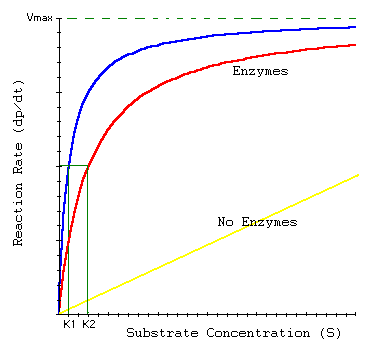 InterpretationAs we can see, the rate of product formation increases with increasing substrate concentration. However, in the presence of enzymes the function dp/dt has higher values and a much steeper slope. This implies enzymes greatly increase the reaction rate. However, as the enzymes become saturated, the reaction rate levels off.By plotting dp/dt as a function of S for two different values of K (red and blue lines), we can see how the Michaelis-Menten constant affects the reaction. When K is small (blue line with value K1) the reaction approaches Vmax much more quickly.Now we will hold K constant and plot dp/dt as a function of S for different values of E.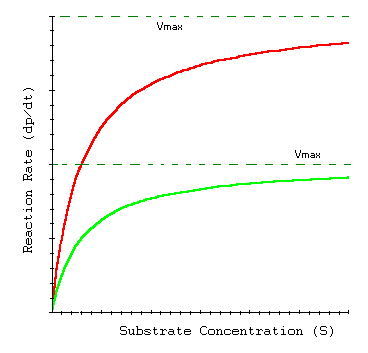 When the enzyme concentration is small, Vmax is much smaller. The reaction rate still increases with increasing substrate concentration, but levels off at a much lower rate. By increasing the enzyme concentration, the maximum reaction rate greatly increases.ConclusionThe rate of a chemical reaction increases as the substrate concentration increases. Enzymes can greatly speed up the rate of a reaction. However, enzymes become saturated when the substrate concentration is high. Additionally, the reaction rate depends on properties of the enzyme (K, kcat) and the enzyme concentration (E).Additional Questions1. What kind of function is dp/dt as a function of E? Graph this function and interpret the graph. What properties affect the slope of this equation?SourceMichaelis, L. and M. L. Menten. 1913. Die kinetik der invertinwirkung. Biochem. Z. 49:333-369.Segel, L. A. 1984. Modeling dynamic phenomena in molecular and cellular biology. Cambridge University Press, NYDarnell, J., J. Lodish, and D. Baltimore. 1986. Molecular cell biology. Scientific American Books, NYAbout this ResourceThis material was originally distributed as part of “Alternative Routes to Quantitative Literacy for the Life Sciences” - National Science Foundation Award DUE-9752339 to the University of Tennessee, Knoxville for August 1, 1998 - July 31, 2000. Principal Investigator: Louis J. Gross. Co-Principal Investigators: Beth C. Mullin and Susan E. Riechert.This material is now being revised as part of the “Resources for Improving Quantitative Skills in Community College Biology” project. As part of that project is also aligned with the OpenStax Biology Textbook. It is published using the QUBES Open Education Resources publishing platform.dp/dtthe rate of product formation (mol/cm3/sec)klinear constant (1/sec)Vmaxthe maximum reaction rate (mol/cm3/sec)Sthe substrate concentration (mol/cm3)Ethe enzyme concentration (mol/cm3)KMichaelis-Menten constant (mol/cm3)kcatthe catalytic constant (1/sec)LaTeX Code: \[ \frac{dp}{dt} = k \times S \]LaTeX Code: \[ \frac{dp}{dt} = \frac{V_{max} \times S}{S + K} = \frac{k_{cat} \times E \times S}{S + K} \]